Grębocice, 08.02.2022 r.RI.271.1.2022UCZESTNICY POSTĘPOWANIANR RI.271.1.2022Dotyczy: postępowania prowadzonego w trybie podstawowym na zadanie pn.: Budowa drogi łączącej Grębocice i Kwielice. W dniu 31.01.2022 r. wpłynęły następujące pytanie do SWZ:Dot. Poz 66Czy zamawiający posiada uzgodnienia/projekt dotyczący zabezpieczania sieci gazowej na czas wykonania robót? Prosimy o wyszczególnienie ilości oraz rodzaju robót towarzyszących wraz z rodzajem rur osłonowych. Szczegółowe informacje w znaczący sposób ułatwią zainteresowanym przetargiem przygotowanie odpowiedniej wyceny robót, a podany opis pozycji jest nieprecyzyjny i ogólnikowy.Odpowiedź:Uzgodnienie dokumentacji projektowej  z Polską Spółką Gazownictwa sp.
 z o.o. znajdują się w PB (Tom III). Roboty należy wykonać zgodnie z uzgodnieniami właściciela sieci, Przedmiarem Robót, ST. D.10.01.01 oraz dokumentacją techniczną. Projekt Budowlany został opublikowany na stronie prowadzonego postępowania.Dot. Poz 67Czy zamawiający posiada uzgodnienia/projekt dotyczący zabezpieczania sieci telekomunikacyjnej na czas wykonania robót? Prosimy o wyszczególnienie ilości oraz rodzaju robót wraz ze sprecyzowaniem specyfikacji elementów do wbudowania. Szczegółowe informacje w znaczący sposób ułatwią zainteresowanym przetargiem przygotowanie odpowiedniej wyceny robót, a podany opis pozycji jest nieprecyzyjny i ogólnikowy.Odpowiedź:KGHM Polska Miedź  S.A.Wytyczne do wykonania prac oraz uzgodnienie projektu z KGHM Polska Miedź  S.A. znajdują się w PB Tom III.  Roboty należy wykonać zgodnie z wytycznymi właściciela sieci, Przedmiarem Robót, ST. D.10.01.01 oraz dokumentacją techniczną.Orange Polska S.A.Warunki na zabezpieczenie sieci Orange Polska  S.A. znajdują się w PB Tom III.  Roboty należy wykonać zgodnie z warunkami technicznymi właściciela sieci, Przedmiarem Robót, ST. D.10.01.01 oraz dokumentacją techniczną.Projekt Budowlany został opublikowany na stronie prowadzonego postępowania.Dot. Poz 68Czy zamawiający posiada uzgodnienia/projekt dotyczący zabezpieczania sieci energetycznej na czas wykonania robót?Odpowiedź:Zamawiający posiada wszelkie niezbędne uzgodnienia (KGHM, Orange S.A., Urząd Górniczy, Tauron, ZGK Grębocice, PSG). Uzgodnienia zostały opublikowane na stronie prowadzonego postępowania.Dot. Poz 69Czy zamawiający posiada uzgodnienia/projekt dotyczący zabezpieczania sieciwodociągowej na czas wykonania robót?Odpowiedź:Uzgodnienie z  Zakładem Gospodarki Komunalnej w zakresie sieci wodociągowej i sieci kanalizacyjnej znajdują się w PB Tom III.  Roboty należy wykonać zgodnie z uzgodnieniem właściciela sieci, Przedmiarem Robót, ST. D.10.01.01 oraz dokumentacją techniczną.Dot. Poz 70Prosimy o wyszczególnienie robót składających się na budowę kanału technologicznegowraz z określeniem rodzaju studni technologicznych. Opis pozycji jest ogólnikowy i nie daje podstaw do prawidłowej wyceny.Odpowiedź:Wyszczególnienie robót oraz materiałów niezbędnych do wykonania , w tym rodzaj studni,  znajduję się w opisie technicznym PB  Tom I p. 1.4.1, PW (str. 15), przedmiarze robót, , ST. D.10.01.01 oraz dokumentacji  graficznej. Projekt Budowlany został opublikowany na stronie prowadzonego postępowania.Dot. Poz 58, 62Czy zamawiający posiada projekt stałej oraz tymczasowej organizacji ruchu czy opracowanie takiego projektu leży po stronie wykonawcy? Jeżeli taki projekt istnieje prosimy o jego udostępnienie.Odpowiedź:Zamawiający posiada projekty stałej i czasowej organizacji ruchu wraz z zatwierdzeniami. Projekty zostały opublikowane na stronie prowadzonego postępowania.Dot. poz 59Prosimy o udostępnienie opisu technicznego oświetlenia solarnego lub projektu stałej organizacji ruchu.Odpowiedź:Należy wykonać 2 sztuki oświetlenia solarnego przejścia dla pieszych. Oświetlenie solarne powinno spełniać wymagania stawiane dla oświetlenia przejścia dla pieszych dla prędkości do 50 km/h, droga poza obszarem zabudowanym.Oświetlenie powinno spełniać wymagania określone w :Norma PN-EN 13201-1 Oświetlenie dróg. Część 1: Wybór klas oświetlenia.Norma PN-EN 13201-2 Oświetlenie dróg. Część 2: Wymagania oświetlenioweDot. poz. 60Prosimy o szczegółowe informacje odnośnie montażu wiaty przystankowej. Bez dokładnego opisu technicznego oraz sposobu wykonania wiaty nie jest możliwa prawidłowa wycena danej pozycji.Odpowiedź:Zamawiający rezygnuje z wiaty przystankowej, w pozycji ilość należy wpisać 0.Dot. poz. 61Prosimy o określenie rodzaju, typu oraz specyfikacji stojaków parkingowych zawartych w danej pozycji przedmiaru.Odpowiedź: Poniżej znajduje się wizualizacja stojak spełniającego wymagania zamawiającego. Należy wykonać 2 rzędy po 3 stojaki.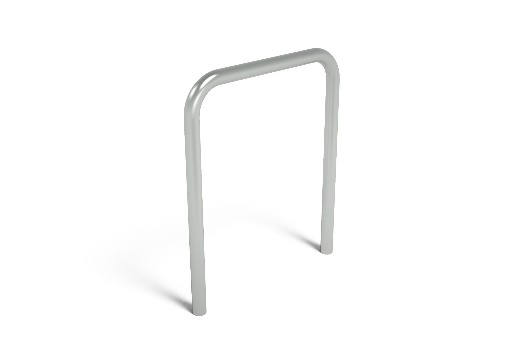  Wójt Gminy Grębocice/-/ Roman Jabłoński